 Бекетов ауыл советы                                                                 Администрация сельского  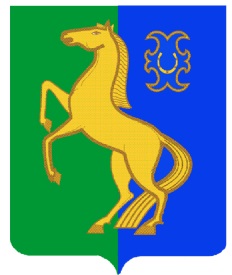 ауыл билəмəhе хакимиәте                                                поселения Бекетовский сельсовет муниципаль районының                                                          муниципального района            Йəрмəĸəй  районы                                                                 Ермекеевский район Башkортостан Республиĸаhы                                                Республики Башкортостан                         ҠАРАР                                                                     ПОСТАНОВЛЕНИЕ                     23 март  2021 й.	                   № 11                           23  марта 2021 г.     Об отмене постановления главы  сельского поселения   Бекетовскийсельсовет муниципального района Ермекеевский район Республики Башкортостан  от 15 декабря 2020 года № 69 «Об утверждении Порядка формирования, утверждения планов-графиков закупок, внесение изменений в такие планы-графики, размещение планов-графиков закупок в единой информационной системе в сфере закупок, об особенностях включения информации и о требованиях к форме планов-графиков закупок товаров, работ, услуг для обеспечения нужд сельского поселения Бекетовский сельсовет муниципального района Ермекеевский район Республики Башкортостан»В  соответствии с Федеральным законом от 6 октября 2003 года № 131-ФЗ «Об общих принципах организации местного самоуправления  а Российской Федерации», Федеральным законом от 5 апреля 2013 года № 44- ФЗ «О контрактной системе в сфере закупок товаров, работ, услуг для обеспечения  государственных и муниципальных нужд, постановлением  Правительства Российской Федерации от 30 сентября 2019 года № 1279 « Об установлении порядка формирования , утверждения  планов-графиков закупок, внесения изменений в такие планы-графики, размещения  план-графиков закупок в единый информационной системе в сфере закупок, особенностей включения  информации в такие планы графики и требований к форме планов –графиков закупок и о признании утратившими силу отдельных решений Правительства Российской Федерации»  п о с т а н о в л я ю:     	1. Постановление главы  сельского поселения   Бекетовский сельсовет муниципального района Ермекеевский район Республики Башкортостан от 15 декабря 2020 года № 69 «Об утверждении Порядка формирования, утверждения планов-графиков закупок, внесение изменений в такие планы-графики, размещение планов-графиков закупок в единой информационной системе в сфере закупок, об особенностях включения информации и о требованиях к форме планов-графиков закупок товаров, работ, услуг для обеспечения нужд сельского поселения Бекетовский сельсовет муниципального района Ермекеевский район Республики Башкортостан» признать утратившим силу.      2. Настоящее  постановление обнародовать в здании администрациисельского поселения Бекетовский сельсовет муниципального района Ермекеевский район Республики Башкортостан по адресу : Республика Башкортостан, Ермекеевский район, с. Бекетово, ул. Школьная ,д.1 и на официальном сайте сельского поселения в сети интернет (http:// spbeketovo.ru).Глава сельского поселения Бекетовский сельсовет                                   З.З.Исламова 